Его ро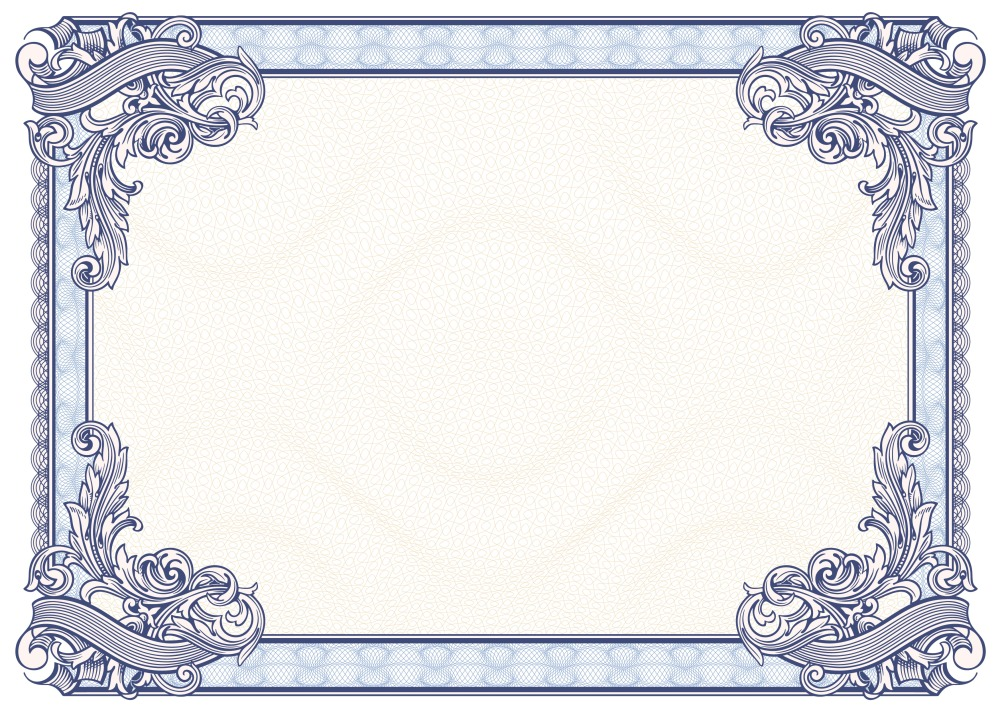 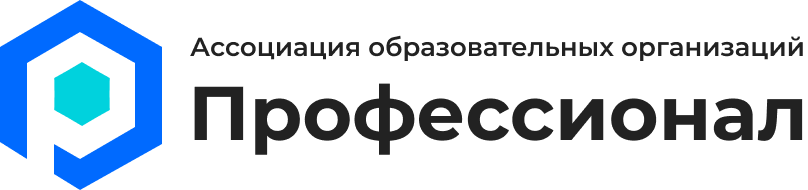 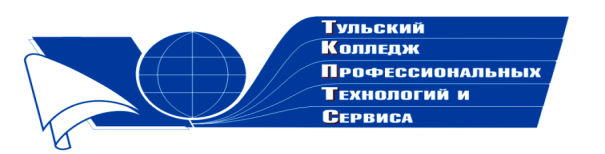 Государственное профессиональноеобразовательное учреждение  Тульской области «Тульский колледж профессиональных технологий и сервиса»ДипломНаграждаетсяКобзева Ирина Алексеевна,Попова Наталья Николаевна,Федосеева Клавдия Николаевназанявшие  3 место  в общероссийском заочном конкурсе «Коллекция педагогического мастерства и творчества» с разработкой «Рабочая тетрадь по выполнению практических работ по  ОУД.09. Информатика» в номинации «Рабочая тетрадь»     Директор ГПОУ ТО       «ТКПТС»                                     С.С. Курдюмов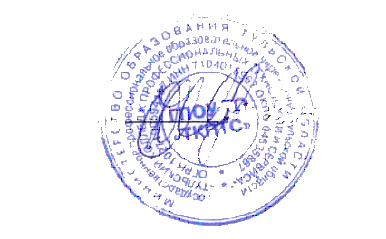 2020 год